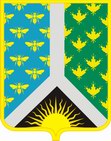 Кемеровская областьНовокузнецкий муниципальный районАдминистрация Новокузнецкого муниципального районаПОСТАНОВЛЕНИЕот 31.12.2019 № 254г. Новокузнецк Об утверждении реестра муниципальных услуг, оказываемыхорганами местного самоуправления и муниципальнымиучреждениями муниципального образования «Новокузнецкий муниципальный район»На основании Федерального закона от 27.07.2010 № 210-ФЗ «Об организации предоставления государственных и муниципальных услуг», постановления администрации Новокузнецкого муниципального района от 28.05.2012 № 99 «Об утверждении Положения о порядке формирования и ведения Реестра муниципальных услуг, оказываемых на территории МО «Новокузнецкий муниципальный район», руководствуясь статьей 40 Устава муниципального образования «Новокузнецкий муниципальный район»:1. Утвердить реестр муниципальных услуг, оказываемых органами местного самоуправления и муниципальными учреждениями муниципального образования «Новокузнецкий муниципальный район» согласно приложению к настоящему постановлению.2. Признать утратившими силу:1) постановление администрации Новокузнецкого муниципального района от 14.11.2014 № 228/1 «Об утверждении реестра услуг, оказываемых муниципальными учреждениями и иными организациями Новокузнецкого муниципального района, в которых размещается муниципальное задание (заказ), выполняемое (выполняемый) за счет средств местного бюджета»;2) постановление администрации Новокузнецкого муниципального района от 17.04.2019 № 70 «Об утверждении реестра муниципальных услуг, оказываемых органами местного самоуправления и муниципальными учреждениями муниципального образования «Новокузнецкий муниципальный район».3. Опубликовать настоящее постановление в Новокузнецкой районной газете «Сельские вести» и разместить на официальном сайте муниципального образования «Новокузнецкий муниципальный район» www.admnkr.ru в информационно-телекоммуникационной сети «Интернет».4. Настоящее постановление вступает в силу со дня, следующего за днем его официального опубликования.5. Контроль за исполнением настоящего постановления возложить на заместителя главы Новокузнецкого муниципального района по экономике А.В. Гончарову.Приложение к постановлению администрацииНовокузнецкого муниципального районаот 31.12.2019 № 254Реестр муниципальных услуг, оказываемых органами местного самоуправления и муниципальными учреждениями муниципального образования «Новокузнецкий муниципальный район»Раздел 1. Перечень муниципальных услуг, предоставляемых отраслевыми (функциональными) органами администрации Новокузнецкого муниципального районаРаздел 2. Перечень услуг, предоставляемых муниципальными учреждениями и иными организациями, в которых размещается муниципальное задание (заказ), предоставляемых в электронной форме и включенных в перечень, установленный Правительством Российской Федерации, или в дополнительный перечень, установленный Коллегией Администрации Кемеровской областиРаздел 3. Услуги, которые являются необходимыми и обязательными для предоставления муниципальных услуг органами местного самоуправления и муниципальными учреждениями муниципального образования «Новокузнецкий муниципальный район»1. Подготовка проекта переустройства и (или) перепланировки переводимого помещения.2. Подготовка проекта переустройства и (или) перепланировки переустраиваемого и (или) перепланируемого помещения в многоквартирном доме.3. Выдача документов (единого жилищного документа, копии финансово-лицевого счета, выписки из домовой книги, карточки учета собственника жилого помещения).4. Нотариальное заверение копий документов и (или) оформление доверенности.5. Выдача справки БТИ о наличии или отсутствии жилых помещений в собственности на всех членов (родившихся до 1999 года включительно) с учетом смены фамилии (если место жительства за последние 5 лет менялось, то также справки БТИ о наличии или отсутствии жилых помещений в собственности на всех членов (родившихся до 1999 года включительно) по месту регистрации за последние 5 лет).6. Подготовка схемы расположения земельного участка на кадастровом плане территории.7. Подготовка проектно-технической документации на рекламную конструкцию.8. Подготовка план-схемы территории размещения рекламной конструкции (ситуационного плана) с указанием предполагаемого места размещения рекламной конструкции и расстояния до ближайших существующих объектов в масштабе 1:500.9. Подготовка эскизного проекта размещения (компьютерный монтаж) планируемой к установке рекламной конструкции.10. Подготовка проектной документации лесных участков.11. Подготовка проектной документации на строительство объекта.12. Подготовка технического плана объекта индивидуального жилищного строительства или садового дома.13. Подготовка градостроительного плана земельного участка.14. Выдача банковского платежного документа, подтверждающего внесение денежных средств.Глава Новокузнецкого муниципального района А.В. Шарнин№ п/пНаименование муниципальной услуги, предоставляемой на территории муниципального образования «Новокузнецкий муниципальный район»Категория потребителей муниципальной услугиНаименование органа местного самоуправления, ответственного за организацию предоставления муниципальной услугиНормативно-правовые акты, в соответствии с которыми предоставляется муниципальная услуга12345Услуги в сфере социальной защиты населенияУслуги в сфере социальной защиты населенияУслуги в сфере социальной защиты населенияУслуги в сфере социальной защиты населенияУслуги в сфере социальной защиты населения1«Предоставление информации, прием документов органами опеки и попечительства от лиц, желающих установить опеку (попечительство) над определенной категорией граждан (малолетние, несовершеннолетние лица)»Физические лицаУправление образования администрации Новокузнецкого муниципального района- Федеральный закон от 24.04.2008 № 48-ФЗ «Об опеке и попечительстве»;- постановление администрации Новокузнецкого муниципального района от 28.07.2016 № 160 «Об утверждении административного регламента по предоставлению муниципальной услуги «Предоставление информации, прием документов органами опеки и попечительства от лиц, желающих установить опеку (попечительство) над определенной категорией граждан (малолетние, несовершеннолетние лица)».2«Выплата единовременного пособия женщинам, родившим третьего ребенка и последующих детей»Физические лицаКомитет по социальной политике администрации Новокузнецкого муниципального района- Конституция Российской Федерации;- Федеральный закон от 02.05.2006 № 59-ФЗ «О порядке рассмотрения обращений граждан Российской Федерации»;- постановление администрации Новокузнецкого муниципального района от 10.08.2011 № 114 «Об утверждении Порядка обращения граждан и выплаты за счет средств районного бюджета единовременного пособия женщинам, родившим третьего ребенка и последующих детей»;- постановление администрации Новокузнецкого муниципального района от 30.06.2016 № 139 «Об утверждении административного регламента по предоставлению муниципальной услуги «Выплата единовременного пособия женщинам, родившим третьего ребенка и последующих детей».3«Оказание ветеранам Великой Отечественной войны адресной помощи в ремонте жилых помещений»Физические лицаКомитет по социальной политике администрации Новокузнецкого муниципального района- Жилищный кодекс Российской Федерации;- Федеральный закон от 12.01.1995 № 5-ФЗ «О ветеранах»;- Федеральный закон от 06.10.2003 № 131-ФЗ «Об общих принципах организации местного самоуправления в Российской Федерации»;- Федеральный закон от 22.08.2004 № 122-ФЗ «О внесении измененийв законодательные акты Российской Федерации и признании утратившими силу некоторых законодательных актов Российской Федерации в связи с принятием федеральных законов «О внесении изменений и дополнений в федеральный закон «Об общих принципах организации законодательных(представительных) и исполнительных органов государственной власти субъектов Российской Федерации» и «Об общих принципах организации местного самоуправления в Российской Федерации»;- Указ Президента Российской Федерации от 15.10.1992 № 1235                          «О предоставлении льгот бывшим несовершеннолетним узникам концлагерей, гетто и других мест принудительного содержания, созданных фашистами и их союзниками в период второй мировой войны»;- постановление администрации Новокузнецкого муниципального района от 30.06.2016 № 142 «Об утверждении административного регламента по предоставлению муниципальной услуги «Оказание ветеранам Великой Отечественной войне адресной помощи в ремонте жилых помещений».4«Ежемесячная доплата к пенсии лицам, награжденным Почетным знаком «За заслуги перед районом»Физические лицаКомитет по социальной политике администрации Новокузнецкого муниципального района- Конституция Российской Федерации;- Федеральный закон от 02.05.2006 № 59-ФЗ «О порядке рассмотрения обращений граждан Российской Федерации»;- Федеральный закон от 17.12.2001 № 173-ФЗ «О трудовых пенсиях в Российской Федерации»;- распоряжение Коллегии Администрации Кемеровской области от 15.12.2015 № 715-р «О мерах по реализации Федерального закона от 01.12.2014 № 419-ФЗ «О внесении изменений в отдельные законодательные акты Российской Федерации по вопросам социальной защиты инвалидов в связи с ратификацией Конвенции о правах инвалидов»;- Решение Новокузнецкого районного Совета народных депутатов от 07.09.2011 № 311-МНПА «О ежемесячной доплате к пенсии лицам, награжденным Почетным знаком «За заслуги перед районом»;- постановление администрации Новокузнецкого муниципального района от 30.06.2016 № 144 «Об утверждении административного регламента по предоставлению муниципальной услуги «Ежемесячная доплата к пенсии лицам, награжденным Почетным знаком «За заслуги перед районом».5«Выдача справки для предоставления льготного питания обучающимся муниципальных образовательных учреждений, находящихся на территории Новокузнецкого муниципального района»Физические лицаКомитет по социальной политике администрации Новокузнецкого муниципального района- Конституция Российской Федерации;- Гражданский кодекс Российской Федерации;- Налоговый кодекс Российской Федерации;- Семейный кодекс Российской Федерации;- Федеральный закон от 24.11.1995 № 181-ФЗ «О социальной защите инвалидов в Российской Федерации»;- Федеральный закон от 21.12.1996 № 159-ФЗ «О дополнительных гарантиях по социальной поддержке детей-сирот и детей, оставшихся без попечения родителей»;- Федеральный закон от 17.07.1999 № 178-ФЗ «О государственной социальной помощи»;- Федеральный закон от 24.10.1997 № 134-ФЗ «О прожиточном минимуме в Российской Федерации»;- Федеральный закон от 05.04.2003 № 44-ФЗ «О порядке учета доходов и расчета среднедушевого дохода семьи и дохода одиноко проживающего гражданина для признания их малоимущими и оказания им государственной социальной помощи»;- Федеральный закон от 02.05.2006 № 59-ФЗ «О порядке рассмотрения обращений граждан Российской Федерации»;- постановление администрации Новокузнецкого муниципального района от 30.06.2016 № 146 «Об утверждении административного регламента по предоставлению муниципальной услуги «Выдача справки для предоставления льготного питания обучающимся муниципальных образовательных учреждений, находящихся на территории Новокузнецкого муниципального района».6«Ежемесячная доплата к пенсии почетным гражданам Новокузнецкого муниципального района»Физические лицаКомитет по социальной политике администрации Новокузнецкого муниципального района- Конституция Российской Федерации;- Жилищный кодекс Российской Федерации;- Закон Российской Федерации от 24.10.1997 № 134-ФЗ «О прожиточном минимуме в Российской Федерации»;- Федеральный закон от 06.10.2003 № 131-ФЗ «Об общих принципах организации местного самоуправления в Российской Федерации»;- Федеральный закон от 02.05.2006 № 59-ФЗ «О порядке рассмотрения обращений граждан Российской Федерации»;- постановление Правительства Российской Федерации от 20.08.2003                 № 512 «О перечне видов доходов, учитываемых при расчете среднедушевого дохода семьи и дохода одиноко проживающего гражданина для оказания им государственной помощи»;- постановление Коллегии Администрации Кемеровской области от 07.06.2005 № 49 «Об утверждении Методических рекомендаций для органов местного самоуправления по установлению порядка определения размера дохода и стоимости имущества, подлежащего налогообложению, в целях признания граждан малоимущими»;- постановление администрации Новокузнецкого муниципального района от 30.06.2016 № 145 «Об утверждении административного регламента по предоставлению муниципальной услуги «Ежемесячная доплата к пенсии Почетным гражданам Новокузнецкого муниципального района».7«Предоставление мер социальной поддержки Почетным гражданам Новокузнецкого муниципального района по оплате жилого помещения и коммунальных услуг»Физические лицаКомитет по социальной политике администрации Новокузнецкого муниципального района- Конституция Российской Федерации;- Федеральный закон от 02.05.2006 № 59-ФЗ «О порядке рассмотрения обращений граждан Российской Федерации»;- распоряжение Коллегии Администрации Кемеровской области от 15.12.2015 № 715-р «О мерах по реализации Федерального закона от 01.12.2014 № 419-ФЗ «О внесении изменений в отдельные законодательные акты Российской Федерации по вопросам социальной защиты инвалидов в связи с ратификацией Конвенции о правах инвалидов»;- Решение Новокузнецкого районного Совета народных депутатов от 25.12.2012 № 422-МНПА «О мерах социальной поддержки Почетных граждан Новокузнецкого района по оплате жилого помещения и коммунальных услуг»;- постановление администрации Новокузнецкого муниципального района от 30.06.2016 № 141 «Об утверждении административного регламента по предоставлению муниципальной услуги «Предоставление мер социальной поддержки Почетным гражданам Новокузнецкого муниципального района по оплате жилого помещения и коммунальных услуг».8«Признание граждан малоимущими в целях предоставления жилых помещений по договорам социального найма»Физические лицаКомитет по социальной политике администрации Новокузнецкого муниципального района- приказ Министерства регионального развития Российской Федерации от 25.02.2005 № 17 «Об утверждении Методических рекомендаций для органов государственной власти субъектов Российской Федерации и органов местного самоуправления по установлению порядка признания граждан малоимущими в целях постановки на учет и предоставления малоимущим гражданам, признанным нуждающимися в жилых помещениях, жилых помещений муниципального жилищного фонда по договорам социального найма»;- Закон Кемеровской области от 10.06.2005 № 65-ОЗ «О порядке признания органами местного самоуправления граждан малоимущими»;- Закон Кемеровской области от 10.06.2005 № 68-ОЗ «О порядке ведения органами местного самоуправления учета граждан в качестве нуждающихся в жилых помещениях, предоставляемых по договорам социального найма»;- постановление Коллегии Администрации Кемеровской области от 07.06.2005 № 49 «Об утверждении Методических рекомендаций для органов местного самоуправления по установлению порядка определения размера дохода и стоимости имущества, подлежащего налогообложению, в целях признания граждан малоимущими»;- постановление администрации Новокузнецкого муниципального района от 30.06.2016 № 140 «Об утверждении административного регламента по предоставлению муниципальной услуги «Признание граждан малоимущими в целях предоставления жилых помещений по договорам социального найма».9«Предоставление информации, прием документов от лиц, желающих установить опеку (попечительство) над определенной категорией граждан (совершеннолетнего лица, признанного в установленном законном порядке недееспособным или ограниченно дееспособным)»Физические лицаКомитет по социальной политике администрации Новокузнецкого муниципального района- Конституция Российской Федерации;- Гражданский кодекс Российской Федерации;- Федеральный закон от 24.04.2008 № 48-ФЗ «Об опеке и попечительстве»;- Федеральный закон от 06.10.2003 № 131-ФЗ «Об общих принципах организации местного самоуправления в Российской Федерации»;- постановление Правительства Российской Федерации от 17.11.2010               № 927 «Об отдельных вопросах осуществления опеки и попечительства в отношении совершеннолетних недееспособных или не полностью дееспособных граждан»;- распоряжение администрации Новокузнецкого района от 10.01.2003 № 10 «Об опеке и попечительстве недееспособных совершеннолетних граждан»- постановление администрации Новокузнецкого муниципального района от 26.09.2019 № 178 «Об утверждении административного регламента по предоставлению муниципальной услуги «Предоставление информации, прием документов от лиц, желающих установить опеку (попечительство) над определенной категорией граждан (совершеннолетним лицом, признанным в установленном законном порядке недееспособным или ограниченно дееспособным)».Услуги в жилищной сфереУслуги в жилищной сфереУслуги в жилищной сфереУслуги в жилищной сфереУслуги в жилищной сфере10«Предоставление информации об очередности предоставления жилых помещений на условиях социального найма на территории муниципального образования «Новокузнецкий муниципальный район»Физические лицаОтдел капитального строительства администрации Новокузнецкого муниципального района- Конституция Российской Федерации;- Жилищный кодекс Российской Федерации;- Закон Кемеровской области от 10.06.2005 № 68-ОЗ «О порядке ведения органами местного самоуправления учета граждан в качестве нуждающихся в жилых помещениях, предоставляемых по договорам социального найма»;- постановление администрации Новокузнецкого муниципального района от 16.07.2012 № 144 «Об утверждении административного регламента предоставления муниципальной услуги «Предоставление информации об очередности предоставления жилых помещений на условиях социального найма на территории муниципального образования «Новокузнецкий муниципальный район».11«Прием заявлений, документов на признание граждан в качестве нуждающихся в жилых помещениях, а также постановка граждан на учет в качестве нуждающихся в жилых помещениях, предоставляемых по договорам социального найма, на территории муниципального образования «Новокузнецкий муниципальный район»Физические лицаОтдел капитального строительства администрации Новокузнецкого муниципального района- Конституция Российской Федерации;- Жилищный кодекс Российской Федерации;- Закон Кемеровской области от 10.06.2005 № 68-ОЗ «О порядке ведения органами местного самоуправления учета граждан в качестве нуждающихся в жилых помещениях, предоставляемых по договорам социального найма»;- постановление администрации Новокузнецкого муниципального района от 23.12.2015 № 274 «Об утверждении административного регламента предоставления муниципальной услуги «Прием заявлений, документов на признание граждан в качестве нуждающихся в жилых помещениях, а также постановка граждан на учет в качестве нуждающихся в жилых помещениях, предоставляемых по договорам социального найма, на территории МО «Новокузнецкий муниципальный район».12«Включение граждан в реестр получателей долгосрочных целевых жилищных займов и социальных выплат на приобретение жилых помещений»Физические лицаОтдел капитального строительства администрации Новокузнецкого муниципального района- Конституция Российской Федерации;- Жилищный кодекс Российской Федерации;- Федеральный закон от 06.10.2003 № 131-ФЗ «Об общих принципах организации местного самоуправления в РФ»;- Федеральный закон от 27.07.2010 № 210-ФЗ «Об организации предоставления государственных и муниципальных услуг»;- Закон Кемеровской области от 16.05.2006 № 58-ОЗ «О предоставлении долгосрочных целевых жилищных займов, социальных выплат и развитии ипотечного жилищного кредитования»;- постановление Коллегии Администрации Кемеровской области от 15.12.2006 № 255 «О Порядке обращения граждан в комиссии по рассмотрению заявлений на получение долгосрочных целевых жилищных займов и социальных выплат и перечне документов, предоставляемых гражданами в комиссии по рассмотрению заявлений на получение долгосрочных целевых жилищных займов и социальных выплат на приобретение жилых помещений»;- Закон Кемеровской области от 30.04.2013 № 47-ОЗ «О предоставлении займов и социальных выплат многодетным семьям»;- постановление администрации Новокузнецкого муниципального района от 25.10.2016 № 251 «Об утверждении административного регламента по предоставлению муниципальной услуги «Включение граждан в реестр получателей долгосрочных целевых жилищных займов и социальных выплат на приобретение жилых помещений».Услуги в сфере жилищно-коммунального хозяйстваУслуги в сфере жилищно-коммунального хозяйстваУслуги в сфере жилищно-коммунального хозяйстваУслуги в сфере жилищно-коммунального хозяйстваУслуги в сфере жилищно-коммунального хозяйства13«Прием заявлений и выдача документов о согласовании переустройства и (или) перепланировки жилого помещения на территории Новокузнецкого муниципального района»Физические и юридические лицаКомитет по жилищно-коммунальному хозяйству администрации Новокузнецкого муниципального района- Конституция Российской Федерации;- Жилищный кодекс Российской Федерации;- Федеральный закон от 02.05.2006 № 59-ФЗ «О порядке рассмотрения обращений граждан Российской Федерации»;- Федеральный закон от 06.10.2003 № 131-ФЗ «Об общих принципах организации местного самоуправления в Российской Федерации»;- постановление администрации Новокузнецкого муниципального района от 10.11.2016 № 265 «Об утверждении административного регламента предоставления муниципальной услуги «Принятие документов, а также выдача решений о согласовании или об отказе в согласовании переустройства и (или) перепланировки жилых помещений на территории Новокузнецкого муниципального района».14«Принятие документов, а также выдача решений о переводе или об отказе в переводе жилого помещения в нежилое или нежилого помещения в жилое помещение на территории Новокузнецкого муниципального района»Физические и юридические лицаКомитет по жилищно-коммунальному хозяйству администрации Новокузнецкого муниципального района- Конституция Российской Федерации;- Жилищный кодекс Российской Федерации;- Федеральный закон от 02.05.2006 № 59-ФЗ «О порядке рассмотрения обращений граждан Российской Федерации»;- Федеральный закон от 06.10.2003 № 131-ФЗ «Об общих принципах организации местного самоуправления в Российской Федерации»;- постановление администрации Новокузнецкого муниципального района от 16.08.2016 № 171 «Об утверждении административного регламента предоставления муниципальной услуги «Принятие документов, а также выдача решений о переводе или об отказе в переводе жилого помещения в нежилое или нежилого помещения в жилое помещение на территории Новокузнецкого муниципального района»Услуги в сфере архитектуры и градостроительстваУслуги в сфере архитектуры и градостроительстваУслуги в сфере архитектуры и градостроительстваУслуги в сфере архитектуры и градостроительстваУслуги в сфере архитектуры и градостроительства15«Предоставление разрешения на строительство»Физические и юридические лицаОтдел архитектуры и градостроитель-ства администрации Новокузнецкого муниципального района- Градостроительный кодекс Российской Федерации;- Федеральный закон от 06.10.2003 № 131-ФЗ «Об общих принципах организации местного самоуправления в Российской Федерации»;- Федеральный закон от 24.07.2007 № 221-ФЗ «О кадастровой деятельности»;- Федеральный закон от 06.04.2011 № 63-ФЗ «Об электронной подписи»;- Указ Президента Российской Федерации от 07.05.2012 № 601                            «Об основных направлениях совершенствования системы государственного управления»;- приказ Минстроя России от 19.02.2015 № 117/пр «Об утверждении формы разрешения на строительство и формы разрешения на ввод объекта в эксплуатацию»;- приказ Минстроя России от 25.04.2017 № 741/пр «Об утверждении формы градостроительного плана земельного участка и порядка ее заполнения»;- постановление администрации Новокузнецкого муниципального района от 12.04.2019 № 66 «Об утверждении Административного регламента предоставления муниципальной услуги «Предоставление разрешения на строительство».16«Предоставление разрешения на ввод объекта в эксплуатацию»Физические и юридические лицаОтдел архитектуры и градостроитель-ства администрации Новокузнецкого муниципального района- Градостроительный кодекс Российской Федерации;- Федеральный закон от 06.10.2003 № 131-ФЗ «Об общих принципах организации местного самоуправления в Российской Федерации»;- Федеральный закон от 24.07.2007 № 221-ФЗ «О кадастровой деятельности»;- Федеральный закон от 06.04.2011 № 63-ФЗ «Об электронной подписи»;- Указ Президента Российской Федерации от 07.05.2012 № 601                              «Об основных направлениях совершенствования системы государственного управления»;- приказ Минстроя России от 19.02.2015 № 117/пр «Об утверждении формы разрешения на строительство и формы разрешения на ввод»;- приказ Минстроя России от 25.04.2017 № 741/пр «Об утверждении формы градостроительного плана земельного участка и порядка ее заполнения»;- постановление администрации Новокузнецкого муниципального района от 12.04.2019 № 67 «Об утверждении Административного регламента предоставления муниципальной услуги «Предоставление разрешения на ввод объекта в эксплуатацию».17«Предоставление градостроительного плана земельного участка»Физические и юридические лицаОтдел архитектуры и градостроитель-ства администрации Новокузнецкого муниципального района- Градостроительный кодекс Российской Федерации;- Федеральный закон от 25.06.2002 № 73-ФЗ «Об объектах культурного наследия (памятниках истории и культуры) народов Российской Федерации»;- Федеральный закон от 06.10.2003 № 131-ФЗ «Об общих принципах организации местного самоуправления в Российской Федерации»;- Федеральный закон от 24.07.2007 № 221-ФЗ «О кадастровой деятельности»;- Федеральный закон от 06.04.2011 № 63-ФЗ «Об электронной подписи»;- Указ Президента РФ от 07.05.2012 № 601 «Об основных направлениях совершенствования системы государственного управления»;- приказ Минстроя России от 25.04.2017 № 741/пр «Об утверждении формы градостроительного плана земельного участка и порядка ее заполнения»;- постановление администрации Новокузнецкого муниципального района от 28.11.2017 № 229 «Об утверждении Административного регламента предоставления муниципальной услуги «Предоставление градостроительного плана земельного участка».18«Выдача акта освидетельствования проведения основных работ по строительству объекта индивидуального жилищного строительства (монтаж фундамента, возведение стен и кровли) или проведения работ по реконструкции объекта индивидуального жилищного строительства, в результате которых общая площадь жилого помещения (жилых помещений) реконструируемого объекта увеличивается не менее чем на учетную норму площади жилого помещения, устанавливаемую в соответствии с жилищным законодательством Российской Федерации»Физические и юридические лицаОтдел архитектуры и градостроитель-ства администрации Новокузнецкого муниципального района- Градостроительный кодекс Российской Федерации;- Федеральный закон от 06.10.2003 № 131-ФЗ «Об общих принципах организации местного самоуправления в Российской Федерации»;- Федеральный закон от 02.05.2006 № 59-ФЗ «О порядке рассмотрения обращений граждан Российской Федерации»;- Федеральный закон от 22.07.2008 № 123-ФЗ «Технический регламент о требованиях пожарной безопасности»;- Федеральный закон от 30.12.2009 № 384-ФЗ «Технический регламент о безопасности зданий и сооружений»;- приказ Министерства регионального развития Российской Федерации от 17.06.2011 № 286 «Об утверждении формы документа, подтверждающего проведение основных работ по строительству объекта индивидуального жилищного строительства (монтаж фундамента, возведение стен и кровли) или проведение работ по реконструкции объекта индивидуального жилищного строительства, в результате которых общая площадь жилого помещения (жилых помещений) реконструируемого объекта увеличивается не менее чем на учетную норму площади жилого помещения, устанавливаемую в соответствии с жилищным законодательством Российской Федерации»;- постановление администрации Новокузнецкого муниципального района от 06.05.2016 № 95 «Об утверждении Административного регламента по предоставлению муниципальной услуги «Выдача акта освидетельствования проведения основных работ по строительству объекта индивидуального жилищного строительства (монтаж фундамента, возведение стен и кровли) или проведения работ по реконструкции объекта индивидуального жилищного строительства, в результате которых общая площадь жилого помещения (жилых помещений) реконструируемого объекта увеличивается не менее чем на учетную норму площади жилого помещения, устанавливаемую в соответствии с жилищным законодательством Российской Федерации».19«Предоставление сведений, содержащихся в информационной системе обеспечения градостроительной деятельности муниципального образования «Новокузнецкий муниципальный район»Физические и юридические лицаОтдел архитектуры и градостроитель-ства администрации Новокузнецкого муниципального района- Конституция Российской Федерации;- Градостроительный кодекс Российской Федерации;- Постановление Правительства Российской Федерации от 09.06.2006                   № 363 «Об информационном обеспечении градостроительной деятельности»;- приказ Минэкономразвития РФ от 26.02.2007 № 57 «Об утверждении Методики определения размера платы за предоставление сведений, содержащихся в информационной системе обеспечения градостроительной деятельности»;- постановление администрации Новокузнецкого муниципального района от 31.01.2018 № 15 «Об утверждении Административного регламента по предоставлению муниципальной услуги «Предоставление сведений, содержащихся в информационной системе обеспечения градостроительной деятельностимуниципального образования «Новокузнецкий муниципальный район»20«Выдача уведомления о соответствии (несоответствии) построенных или реконструированных объекта индивидуального жилищного строительства или садового дома требованиям законодательства о градостроительной деятельности»Физические и юридические лицаОтдел архитектуры и градостроительства администрации Новокузнецкого муниципального района- Градостроительный кодекс Российской Федерации;- Федеральный закон от 27.07.2010 № 210-ФЗ «Об организации предоставления государственных и муниципальных услуг»;- Федеральный закон от 06.10.2003 № 131-ФЗ «Об общих принципах организации местного самоуправления в Российской Федерации»;- Федеральный закон от 29.12.2004 № 191-ФЗ «О введении в действие Градостроительного кодекса Российской Федерации»;- Федеральный закон от 24.07.2007 № 221-ФЗ «О кадастровой деятельности»;- Федеральный закон от 06.04.2011 № 63-ФЗ «Об электронной подписи»;- Федеральный закон от 13.07.2015 № 218-ФЗ «О государственной регистрации недвижимости»;- приказ Минстроя России от 19.09.2018 № 591/пр «Об утверждении форм уведомлений, необходимых для строительства или реконструкции объектаиндивидуального жилищного строительства или садового дома»;- постановление администрации Новокузнецкого муниципального района от 22.11.2018 № 199 «Об утверждении Административного регламента предоставления муниципальной услуги «Выдача уведомления о соответствии (несоответствии) построенных или реконструированных объекта индивидуального жилищного строительства или садового дома требованиям законодательства о градостроительной деятельности».21«Выдача уведомления о соответствии (несоответствии) указанных в уведомлении о планируемом строительстве объекта индивидуального жилищного строительства или садового дома параметрам и допустимости размещения объекта индивидуального жилищного строительства или садового дома на земельном участке»Физические и юридические лицаОтдел архитектуры и градостроитель-ства администрации Новокузнецкого муниципального района- Градостроительный кодекс Российской Федерации;- Федеральный закон от 27.07.2010 № 210-ФЗ «Об организации предоставления государственных и муниципальных услуг»;- Федеральный закон от 06.10.2003 № 131-ФЗ «Об общих принципах организации местного самоуправления в Российской Федерации»;- Федеральный закон от 29.12.2004 № 191-ФЗ «О введении в действие Градостроительного кодекса Российской Федерации»;- Федеральный закон от 24.07.2007 № 221-ФЗ «О кадастровой деятельности»;- Федеральный закон от 06.04.2011 № 63-ФЗ «Об электронной подписи»;- Федеральный закон от 13.07.2015 № 218-ФЗ «О государственной регистрации недвижимости»;- приказ Минстроя России от 19.09.2018 № 591/пр «Об утверждении форм уведомлений, необходимых для строительства или реконструкции объекта индивидуального жилищного строительства или садового дома»;- постановление администрации Новокузнецкого муниципального района от 24.12.2018 № 220 «Об утверждении административного регламента предоставления муниципальной услуги «Выдача уведомления о соответствии (несоответствии) указанных в уведомлении о планируемом строительстве объекта индивидуального жилищного строительства или садового дома параметрам и допустимости размещения объекта индивидуального жилищного строительства или садового дома на земельном участке».Услуги в сфере имущественно-земельных отношенийУслуги в сфере имущественно-земельных отношенийУслуги в сфере имущественно-земельных отношенийУслуги в сфере имущественно-земельных отношенийУслуги в сфере имущественно-земельных отношений22«Предоставление информации об объектах муниципальной собственности, предназначенных для сдачи в аренду»Физические и юридические лицаУправление муниципальных имущественных отношений администрации Новокузнецкого муниципального района- Конституция Российской Федерации;- Жилищный кодекс Российской Федерации;- Федеральный закон от 06.10.2003 № 131-ФЗ «Об общих принципах организации местного самоуправления в Российской Федерации»;- Федеральный закон от 27.07.2006 № 152-ФЗ «О персональных данных»;- Федеральный закон от 01.12.2014 № 419-ФЗ «О внесении изменений в отдельные законодательные акты Российской Федерации по вопросам социальной защиты инвалидов в связи с ратификацией Конвенции о правах инвалидов»;- постановление администрации Новокузнецкого муниципального района от 08.05.2013 № 106 «Об утверждении Административного регламента по предоставлению муниципальной услуги «Предоставление информации об объектах муниципальной собственности, предназначенных для сдачи в аренду».23«Выдача разрешения на установку и эксплуатацию рекламной конструкции на территории муниципального образования «Новокузнецкий муниципальный район», аннулирование такого разрешения»Физические и юридические лицаУправление муниципальных имущественных отношений администрации Новокузнецкого муниципального района- Конституция Российской Федерации;- Гражданский кодекс Российской Федерации;- Градостроительный кодекс Российской Федерации;- Земельный кодекс Российской Федерации;- Жилищный кодекс Российской Федерации;- Налоговый кодекс Российской Федерации;- Федеральный закон от 06.10.2003 № 131-ФЗ «Об общих принципах организации местного самоуправления в Российской Федерации»;- Федеральный закон от 13.03.2006 № 38-ФЗ «О рекламе»;- Федеральный закон от 02.05.2006 № 59-ФЗ «О порядке рассмотрения обращений граждан Российской Федерации»;- Федеральный закон от 27.07.2006 № 152-ФЗ «О персональных данных»;- Федеральный закон от 08.11.2007 № 257-ФЗ «Об автомобильных дорогах и о дорожной деятельности в Российской Федерации и о внесении изменений в отдельные законодательные акты Российской Федерации»;- Федеральный закон от 01.12.2014 № 419-ФЗ «О внесении изменений в отдельные законодательные акты Российской Федерации по вопросам социальной защиты инвалидов в связи с ратификацией Конвенции о правах инвалидов»;- Указ Президента Российской Федерации от 15.06.1998 № 711                            «О дополнительных мерах по обеспечению безопасности дорожного движения»;- приказ ФАС России от 10.02.2010 № 67 «О порядке проведения конкурсов или аукционов на право заключения договоров аренды, договоров безвозмездного пользования, договоров доверительного управления имуществом, иных договоров, предусматривающих переход прав в отношении государственного или муниципального имущества, и перечне видов имущества, в отношении которого заключение указанных договоров может осуществляться путем проведения торгов в форме конкурса»;- письмо Росстандарта «О применении ГОСТ Р 52044-2003 «Наружная реклама на автомобильных дорогах и территориях городских и сельских поселений. Общие технические требования к средствам наружной рекламы. Правила размещения»;- постановление администрации Новокузнецкого муниципального района от 10.07.2019 № 127 «Об утверждении административного регламента по предоставлению муниципальной услуги «Выдача разрешения на установку и эксплуатацию рекламной конструкции на территории муниципального образования «Новокузнецкий муниципальный район», аннулирование такого разрешения».24«Заключение договоров социального найма жилых помещений муниципального жилищного фонда»Физические лицаУправление муниципальных имущественных отношений администрации Новокузнецкого муниципального района- Конституция Российской Федерации;- Гражданский кодекс Российской Федерации;- Жилищный кодекс Российской Федерации;- Федеральный закон от 06.10.2003 № 131-ФЗ «Об общих принципах организации местного самоуправления в Российской Федерации»;- Федеральный закон от 27.07.2006 № 152-ФЗ «О персональных данных»;- Федеральный закон от 01.12.2014 № 419-ФЗ «О внесении изменений в отдельные законодательные акты Российской Федерации по вопросам социальной защиты инвалидов в связи с ратификацией Конвенции о правах инвалидов»;- постановление Правительства Российской Федерации от 21.05.2005                    № 315 «Об утверждении Типового договора социального найма жилого помещения»;- постановление Правительства Российской Федерации от 26.01.2006 № 42 «Об утверждении Правил отнесения жилого помещения к специализированному жилищному фонду и типовых договоров найма специализированных жилых помещений»;- постановление администрации Новокузнецкого муниципального района от 07.07.2014 № 121 «Об утверждении административного регламента по предоставлению муниципальной услуги «Заключение договоров социального найма жилых помещений муниципального жилищного фонда».25«Передача жилых помещений в собственность граждан в порядке приватизации муниципального жилищного фонда»Физические лицаУправление муниципальных имущественных отношений администрации Новокузнецкого муниципального района- Конституция Российской Федерации;- Гражданский кодекс Российской Федерации;- Жилищный кодекс Российской Федерации;- Закон Российской Федерации от 04.07.1991 № 1541-1 «О приватизации жилищного фонда в Российской Федерации»;- Федеральный закон от 06.10.2003 № 131-ФЗ «Об общих принципах организации местного самоуправления в Российской Федерации»;- Федеральный закон от 29.12.2004 № 189-ФЗ «О введении в действие Жилищного кодекса Российской Федерации»;- Федеральный закон от 01.12.2014 № 419-ФЗ «О внесении изменений в отдельные законодательные акты Российской Федерации по вопросам социальной защиты инвалидов в связи с ратификацией Конвенции о правах инвалидов»;- постановление администрации Новокузнецкого муниципального района от 04.09.2014 № 159 «Об утверждении Административного регламента по предоставлению муниципальной услуги «Передача жилых помещений в собственность граждан в порядке приватизации муниципального жилищного фонда».26«Предоставление в аренду муниципального имущества»Физические и юридические лицаУправление муниципальных имущественных отношений администрации Новокузнецкого муниципального района- Гражданский кодекс Российской Федерации;- Федеральный закон от 29.07.1998 № 135-ФЗ «Об оценочной деятельности в Российской Федерации»;- Федеральный закон от 06.10.2003 № 131-ФЗ «Об общих принципах организации местного самоуправления в Российской Федерации»;- Федеральный закон от 02.05.2006 № 59-ФЗ «О порядке рассмотрения обращений граждан Российской Федерации»;- Федеральный закон от 26.07.2006 № 135-ФЗ «О защите конкуренции»;- Федеральный закон от 27.07.2006 № 152-ФЗ «О персональных данных»- Федеральный закон от 05.04.2013 № 44-ФЗ «О контрактной системе в сфере закупок товаров, работ, услуг для обеспечения государственных и муниципальных нужд»;- Федеральный закон от 01.12.2014 № 419-ФЗ «О внесении изменений в отдельные законодательные акты Российской Федерации по вопросам социальной защиты инвалидов в связи с ратификацией Конвенции о правах инвалидов»;- приказ ФАС России от 10.02.2010 № 67 «О порядке проведения конкурсов или аукционов на право заключения договоров аренды, договоров безвозмездного пользования, договоров доверительного управления имуществом, иных договоров, предусматривающих переход прав в отношении государственного или муниципального имущества, и перечне видов имущества, в отношении которого заключение указанных договоров может осуществляться путем проведения торгов в форме конкурса»;- постановление администрации Новокузнецкого муниципального района от 22.12.2014 № 254 «Об утверждении Административного регламента по предоставлению муниципальной услуги «Предоставление в аренду муниципального имущества».27«Предоставление информации об объектах муниципальной собственности муниципального образования «Новокузнецкий муниципальный район»Физические и юридические лицаУправление муниципальных имущественных отношений администрации Новокузнецкого муниципального района- Конституция Российской Федерации;- Федеральный закон от 06.10.2003 № 131-ФЗ «Об общих принципах организации местного самоуправления в Российской Федерации»;- Федеральный закон от 01.12.2014 № 419-ФЗ «О внесении изменений в отдельные законодательные акты Российской Федерации по вопросам социальной защиты инвалидов в связи с ратификацией Конвенции о правах инвалидов»;- приказ Минэкономразвития России от 30.08.2011 № 424 «Об утверждении Порядка ведения органами местного самоуправления реестров муниципального имущества»;- постановление администрации Новокузнецкого муниципального района от 22.12.2014 № 259 «Об утверждении Административного регламента по предоставлению муниципальной услуги «Предоставление информации об объектах муниципальной собственности муниципального образования «Новокузнецкий муниципальный район».28«Списание муниципального имущества Новокузнецкого муниципального района»Юридические лицаУправление муниципальных имущественных отношений администрации Новокузнецкого муниципального района- Конституция Российской Федерации;- Гражданский кодекс Российской Федерации;- Федеральный закон от 14.11.2002 № 161-ФЗ «О государственных и муниципальных унитарных предприятиях»;- Федеральный закон от 06.12.2011 № 402-ФЗ «О бухгалтерском учете»;- постановление Правительства Российской Федерации от 01.01.2002 № 1 «О Классификации основных средств, включаемые в амортизационные группы»;- приказ Министерства финансов Российской Федерации от 30.03.2001              № 26н «Об утверждении Положения по бухгалтерскому учету «Учет основных средств» ПБУ 6/01»;- постановление администрации Новокузнецкого муниципального района от 14.11.2012 № 291 «Об утверждении административного регламента по предоставлению муниципальной услуги «Списание муниципального имущества Новокузнецкого муниципального района».29«Предоставление земельного участка гражданам для индивидуального жилищного строительства, ведения личного подсобного хозяйства в границах населенного пункта в аренду на территории Новокузнецкого муниципального района»Физические лицаУправление муниципальных имущественных отношений администрации Новокузнецкого муниципального района- Конституция Российской Федерации;- Гражданский кодекс Российской Федерации;- Земельный кодекс Российской Федерации;- Федеральный закон от 21.07.1997 № 122-ФЗ «О государственной регистрации прав на недвижимое имущество и сделок с ним»;- Федеральный закон от 18.06.2001 № 78-ФЗ «О землеустройстве»;- Федеральный закон от 25.10.2001 № 137-ФЗ «О введении в действие Земельного кодекса Российской Федерации»;- Федеральный закон от 06.10.2003 № 131-ФЗ «Об общих принципах организации местного самоуправления в Российской Федерации»;- Федеральный закон от 27.07.2006 № 152-ФЗ «О персональных данных»;- Федеральный закон от 24.07.2007 № 221-ФЗ «О кадастровой деятельности»;- Федеральный закон от 27.07.2010 № 210-ФЗ «Об организации предоставления государственных и муниципальных услуг»;- Федеральный закон от 23.06.2014 № 171-ФЗ «О внесении изменений в Земельный кодекс Российской Федерации и отдельные законодательные акты»;- Федеральный закон от 01.12.2014 № 419-ФЗ «О внесении изменений в отдельные законодательные акты Российской Федерации по вопросам социальной защиты инвалидов в связи с ратификацией Конвенции о правах инвалидов»;- Федеральный закон от 13.07.2015 № 218-ФЗ «О государственной регистрации недвижимости»;- постановление Правительства Российской Федерации от 13.02.2006 № 83 «Об утверждении правил определения и предоставления технических условий подключения объекта капитального строительства к сетям инженерно-технического обеспечения и Правил подключения объекта капитального строительства к сетям инженерно-технического обеспечения»;- постановление Правительства Российской Федерации от 27.09.2011                     № 797 «О взаимодействии между многофункциональными центрами предоставления государственных и муниципальных услуг и федеральными органами исполнительной власти, органами государственных внебюджетных фондов, органами государственной власти субъектов Российской Федерации, органами местного самоуправления»;- Закон Кемеровской области от 29.12.2015 № 135-ОЗ «О регулировании отдельных вопросов в сфере земельных отношений»;- постановление администрации Новокузнецкого муниципального района от 10.07.2019 № 133 «Об утверждении административного регламента по предоставлению муниципальной услуги «Предоставление земельного участка гражданам для индивидуального жилищного строительства, ведения личного подсобного хозяйства в границах населенного пункта в аренду на территории Новокузнецкого муниципального района».30«Предоставление земельного участка в аренду гражданам для сенокошения, выпаса сельскохозяйствен-ных животных, ведения огородничества»Физические лицаУправление муниципальных имущественных отношений администрации Новокузнецкого муниципального района- Конституция Российской Федерации;- Гражданский кодекс Российской Федерации;- Градостроительный кодекс Российской Федерации;- Земельный кодекс Российской Федерации»;- Федеральный закон от 21.07.1997 № 122-ФЗ «О государственной регистрации прав на недвижимое имущество и сделок с ним»;- Федеральный закон от 06.10.2003 № 131-ФЗ «Об общих принципах организации местного самоуправления в Российской Федерации»;- Федеральный закон от 27.07.2006 № 152-ФЗ «О персональных данных»;- Федеральный закон от 24.07.2007 № 221-ФЗ «О кадастровой деятельности»;- Федеральный закон от 27.07.2010 № 210-ФЗ «Об организации предоставления государственных и муниципальных услуг»;- Федеральный закон от 01.12.2014 № 419-ФЗ «О внесении изменений в отдельные законодательные акты Российской Федерации по вопросам социальной защиты инвалидов в связи с ратификацией Конвенции о правах инвалидов»;- Федеральный закон от 13.07.2015 № 218-ФЗ «О государственной регистрации недвижимости»;- постановление Правительства Российской Федерации от 27.09.2011                 № 797 «О взаимодействии между многофункциональными центрами предоставления государственных и муниципальных услуг и федеральными органами исполнительной власти, органами государственных внебюджетных фондов, органами государственной власти субъектов Российской Федерации, органами местного самоуправления»;- Закон Кемеровской области от 07.02.2013 № 10-ОЗ «О цене земельных участков»;- Закон Кемеровской области от 29.12.2015 № 135-ОЗ «О регулировании отдельных вопросов в сфере земельных отношений»;- постановление администрации Новокузнецкого муниципального района от 10.07.2019 № 134 «Об утверждении административного регламента по предоставлению муниципальной услуги «Предоставление земельного участка в аренду гражданам для сенокошения, выпаса сельскохозяйственных животных, ведения огородничества».31«Предоставление земельного участка в безвозмездное пользование»Физические и юридические лицаУправление муниципальных имущественных отношений администрации Новокузнецкого муниципального района- Конституция Российской Федерации;- Гражданский кодекс Российской Федерации;- Градостроительный кодекс Российской Федерации;- Земельный кодекс Российской Федерации;- Федеральный закон от 21.07.1997 № 122-ФЗ «О государственной регистрации прав на недвижимое имущество и сделок с ним»;- Федеральный закон от 25.10.2001 № 137-ФЗ «О введении в действие Земельного кодекса Российской Федерации»;- Федеральный закон от 11.06.2003 № 74-ФЗ «О крестьянском (фермерском) хозяйстве»;- Федеральный закон от 06.10.2003 № 131-ФЗ «Об общих принципах организации местного самоуправления в Российской Федерации»;- Федеральный закон от 27.07.2006 № 152-ФЗ «О персональных данных»;- Федеральный закон от 24.07.2007 № 221-ФЗ «О кадастровой деятельности»;- Федеральный закон от 27.07.2010 № 210-ФЗ «Об организации предоставления государственных и муниципальных услуг»;- Федеральный закон от 01.12.2014 № 419-ФЗ «О внесении изменений в отдельные законодательные акты Российской Федерации по вопросам социальной защиты инвалидов в связи с ратификацией Конвенции о правах инвалидов»;- Федеральный закон от 13.07.2015 № 218-ФЗ «О государственной регистрации недвижимости»;- постановление Правительства Российской Федерации от 27.09.2011                № 797 «О взаимодействии между многофункциональными центрами предоставления государственных и муниципальных услуг и федеральными органами исполнительной власти, органами государственных внебюджетных фондов, органами государственной власти субъектов Российской Федерации, органами местного самоуправления»;- Закон Кемеровской области от 29.12.2015 № 135-ОЗ «О регулировании отдельных вопросов в сфере земельных отношений»;- постановление администрации Новокузнецкого муниципального района от 10.07.2019 № 128 «Об утверждении административного регламента по предоставлению муниципальной услуги «Предоставление земельного участка в безвозмездное пользование».32«Предоставление земельного участка гражданам, являющимися членами садоводческого или огороднического некоммерческого товарищества, в собственность за плату»Физические лицаУправление муниципальных имущественных отношений администрации Новокузнецкого муниципального района- Конституция Российской Федерации;- Гражданский кодекс Российской Федерации;- Градостроительный кодекс Российской Федерации;- Земельный кодекс Российской Федерации;- Федеральный закон от 21.07.1997 № 122-ФЗ «О государственной регистрации прав на недвижимое имущество и сделок с ним»;- Федеральный закон от 15.04.1998 № 66-ФЗ «О садоводческих, огороднических и дачных некоммерческих объединениях граждан»;- Федеральный закон от 06.10.2003 № 131-ФЗ «Об общих принципах организации местного самоуправления в Российской Федерации»;- Федеральный закон от 27.07.2006 № 152-ФЗ «О персональных данных»;- Федеральный закон от 24.07.2007 № 221-ФЗ «О кадастровой деятельности»;- Федеральный закон от 27.07.2010 № 210-ФЗ «Об организации предоставления государственных и муниципальных услуг»;- Федеральный закон от 23.06.2014 № 171-ФЗ «О внесении изменений в Земельный кодекс Российской Федерации и отдельные законодательные акты»;- Федеральный закон от 01.12.2014 № 419-ФЗ «О внесении изменений в отдельные законодательные акты Российской Федерации по вопросам социальной защиты инвалидов в связи с ратификацией Конвенции о правах инвалидов»;- Федеральный закон от 13.07.2015 № 218-ФЗ «О государственной регистрации недвижимости»;- Закон Кемеровской области от 07.02.2013 № 10-ОЗ «О цене земельных участков»;- Закон Кемеровской области от 29.12.2015 № 135-ОЗ «О регулировании отдельных вопросов в сфере земельных отношений»;- постановление администрации Новокузнецкого муниципального района от 10.07.2019 № 126 «Об утверждении административного регламента по предоставлению муниципальной услуги «Предоставление земельного участка гражданам, являющимися членами садоводческого или огороднического некоммерческого товарищества, в собственность за плату».33«Предоставление в аренду, в собственность земельного участка, на котором расположены здания, сооружения физическим и юридическим лицам»Физические и юридические лицаУправление муниципальных имущественных отношений администрации Новокузнецкого муниципального района- Конституция Российской Федерации;- Гражданский кодекс Российской Федерации;- Градостроительный кодекс Российской Федерации;- Земельный кодекс Российской Федерации;- Федеральный закон от 21.07.1997 № 122-ФЗ «О государственной регистрации прав на недвижимое имущество и сделок с ним»;- Федеральный закон от 06.10.2003 № 131-ФЗ «Об общих принципах организации местного самоуправления в Российской Федерации»;- Федеральный закон от 27.07.2006 № 152-ФЗ «О персональных данных»;- Федеральный закон от 24.07.2007 № 221-ФЗ «О кадастровой деятельности»;- Федеральный закон от 27.07.2010 № 210-ФЗ «Об организации предоставления государственных и муниципальных услуг»;- Федеральный закон от 23.06.2014 № 171-ФЗ «О внесении изменений в Земельный кодекс Российской Федерации и отдельные законодательные акты»;- Федеральный закон от 01.12.2014 № 419-ФЗ «О внесении изменений в отдельные законодательные акты Российской Федерации по вопросам социальной защиты инвалидов в связи с ратификацией Конвенции о правах инвалидов»;- Федеральный закон от 13.07.2015 № 218-ФЗ «О государственной регистрации недвижимости»;- Закон Кемеровской области от 07.02.2013 № 10-ОЗ «О цене земельных участков»;- Закон Кемеровской области от 29.12.2015 № 135-ОЗ «О регулировании отдельных вопросов в сфере земельных отношений»;- постановление администрации Новокузнецкого муниципального района от 10.07.2019 № 135 «Об утверждении административного регламента по предоставлению муниципальной услуги «Предоставление в аренду, в собственность земельного участка, на котором расположены здания, сооружения, физическим и юридическим лицам».34«Предоставление земельных участков, расположенных на территории Новокузнецкого муниципального района, крестьянским (фермерским) хозяйствам для осуществления их деятельности»Физические и юридические лицаУправление муниципальных имущественных отношений администрации Новокузнецкого муниципального района- Конституция Российской Федерации;- Гражданский кодекс Российской Федерации;- Градостроительный кодекс Российской Федерации;- Земельный кодекс Российской Федерации;- Федеральный закон от 21.07.1997 № 122-ФЗ «О государственной регистрации прав на недвижимое имущество и сделок с ним»;- Федеральный закон от 25.10.2001 № 137-ФЗ «О введении в действие Земельного кодекса Российской Федерации»;- Федеральный закон от 06.10.2003 № 131-ФЗ «Об общих принципах организации местного самоуправления в Российской Федерации»;- Федеральный закон от 27.07.2006 № 152-ФЗ «О персональных данных»;- Федеральный закон от 24.07.2007 № 221-ФЗ «О кадастровой деятельности»;- Федеральный закон от 27.07.2010 № 210-ФЗ «Об организации предоставления государственных и муниципальных услуг»;- Федеральный закон от 01.12.2014 № 419-ФЗ «О внесении изменений в отдельные законодательные акты Российской Федерации по вопросам социальной защиты инвалидов в связи с ратификацией Конвенции о правах инвалидов»;- Федеральный закон от 13.07.2015 № 218-ФЗ «О государственной регистрации недвижимости»;- постановление Правительства Российской Федерации от 27.09.2011                  № 797 «О взаимодействии между многофункциональными центрами предоставления государственных и муниципальных услуг и федеральными органами исполнительной власти, органами государственных внебюджетных фондов, органами государственной власти субъектов Российской Федерации, органами местного самоуправления»;- Закон Кемеровской области от 07.02.2013 № 10-ОЗ «О цене земельных участков»;- Закон Кемеровской области от 29.12.2015 № 135-ОЗ «О регулировании отдельных вопросов в сфере земельных отношений»;- постановление администрации Новокузнецкого муниципального района от 10.07.2019 № 129 «Об утверждении административного регламента по предоставлению муниципальной услуги «Предоставление земельных участков, расположенных на территории Новокузнецкого муниципального района, крестьянским (фермерским) хозяйствам для осуществления их деятельности».35«Предварительное согласование предоставления земельного участка и утверждение схемы расположения земельного участка»Физические и юридические лицаУправление муниципальных имущественных отношений администрации Новокузнецкого муниципального района- Конституция Российской Федерации;- Гражданский кодекс Российской Федерации;- Земельный кодекс Российской Федерации;- Федеральный закон от 21.07.1997 № 122-ФЗ «О государственной регистрации прав на недвижимое имущество и сделок с ним»;- Федеральный закон от 18.06.2001 № 78-ФЗ «О землеустройстве»;- Федеральный закон от 25.10.2001 № 137-ФЗ «О введении в действие Земельного кодекса Российской Федерации»;- Федеральный закон от 06.10.2003 № 131-ФЗ «Об общих принципах организации местного самоуправления в Российской Федерации»;- Федеральный закон от 27.07.2006 № 152-ФЗ «О персональных данных»;- Федеральный закон от 24.07.2007 № 221-ФЗ «О кадастровой деятельности»;- Федеральный закон от 27.07.2010 № 210-ФЗ «Об организации предоставления государственных и муниципальных услуг»;- Федеральный закон от 23.06.2014 № 171-ФЗ «О внесении изменений в Земельный кодекс Российской Федерации и отдельные законодательные акты»;- Федеральный закон от 01.12.2014 № 419-ФЗ «О внесении изменений в отдельные законодательные акты Российской Федерации по вопросам социальной защиты инвалидов в связи с ратификацией Конвенции о правах инвалидов»;- Федеральный закон от 13.07.2015 № 218-ФЗ «О государственной регистрации недвижимости»;- постановление Правительства Российской Федерации от 13.02.2006 № 83 «Об утверждении правил определения и предоставления технических условий подключения объекта капитального строительства к сетям инженерно-технического обеспечения и Правил подключения объекта капитального строительства к сетям инженерно-технического обеспечения»;- постановление Правительства Российской Федерации от 27.09.2011                   № 797 «О взаимодействии между многофункциональными центрами предоставления государственных и муниципальных услуг и федеральными органами исполнительной власти, органами государственных внебюджетных фондов, органами государственной власти субъектов Российской Федерации, органами местного самоуправления»;- Закон Кемеровской области от 29.12.2015 № 135-ОЗ «О регулировании отдельных вопросов в сфере земельных отношений»;- постановление администрации Новокузнецкого муниципального района от 10.07.2019 № 130 «Об утверждении административного регламента по предоставлению муниципальной услуги «Предварительное согласование предоставления земельного участка и утверждение схемы расположения земельного участка».36«Предоставление земельного участка, находящегося в муниципальной собственности, государственная собственность на который не разграничена, в собственность бесплатно многодетным семьям»Физические лицаУправление муниципальных имущественных отношений администрации Новокузнецкого муниципального района- Конституция Российской Федерации;- Гражданский кодекс Российской Федерации;- Земельный кодекс Российской Федерации;- Федеральный закон от 18.06.2001 № 78-ФЗ «О землеустройстве»;- Федеральный закон от 25.10.2001 № 137-ФЗ «О введении в действие Земельного кодекса Российской Федерации»;- Федеральный закон от 06.10.2003 № 131-ФЗ «Об общих принципах организации местного самоуправления в Российской Федерации»;- Федеральный закон от 27.07.2006 № 152-ФЗ «О персональных данных»;- Федеральный закон от 27.07.2010 № 210-ФЗ «Об организации предоставления государственных и муниципальных услуг»;- Федеральный закон от 01.12.2014 № 419-ФЗ «О внесении изменений в отдельные законодательные акты Российской Федерации по вопросам социальной защиты инвалидов в связи с ратификацией Конвенции о правах инвалидов»;- Федеральный закон от 13.07.2015 № 218-ФЗ «О государственной регистрации недвижимости»;- постановление Правительства Российской Федерации от 27.09.2011                                              № 797 «О взаимодействии между многофункциональными центрами предоставления государственных и муниципальных услуг и федеральными органами исполнительной власти, органами государственных внебюджетных фондов, органами государственной власти субъектов Российской Федерации, органами местного самоуправления»;- приказ Минрегиона России от 09.09.2013 № 372 «Об утверждении методических рекомендаций субъектам Российской Федерации по порядку и случаям бесплатного предоставления земельных участков гражданам, имеющим трех и более детей»;- приказ Минэкономразвития России от 27.11.2014 № 762 «Об утверждении требований к подготовке схемы расположения земельного участка или земельных участков на кадастровом плане территории и формату схемы расположения земельного участка или земельных участков на кадастровом плане территории при подготовке схемы расположения земельного участка или земельных участков на кадастровом плане территории в форме электронного документа, формы схемы расположения земельного участка или земельных участков на кадастровом плане территории, подготовка которой осуществляется в форме документа на бумажном носителе»;- приказ Минэкономразвития России от 12.01.2015 № 1 «Об утверждении перечня документов, подтверждающих право заявителя на приобретение земельного участка без проведения торгов»;- Закон Кемеровской области от 14.11.2005 № 123-ОЗ «О мерах социальной поддержки многодетных семей в Кемеровской области»;- Закон Кемеровской области от 29.12.2015 № 135-ОЗ «О регулировании отдельных вопросов в сфере земельных отношений»;- постановление администрации Новокузнецкого муниципального района от 10.07.2019 № 132 «Об утверждении административного регламента по предоставлению муниципальной услуги «Предоставление земельного участка, находящегося в муниципальной собственности, государственная собственность на который не разграничена, в собственность бесплатно многодетным семьям».37«Предоставление земельного участка для садоводства, огородничества, дачного строительства, личного подсобного хозяйства в собственность бесплатно»Физические лицаУправление муниципальных имущественных отношений администрации Новокузнецкого муниципального района- Конституция Российской Федерации;- Гражданский кодекс Российской Федерации;- Градостроительный кодекс Российской Федерации;- Земельный кодекс Российской Федерации;- Федеральный закон от 25.10.2001 № 137-ФЗ «О введении в действие Земельного кодекса Российской Федерации»;- Федеральный закон от 06.10.2003 № 131-ФЗ «Об общих принципах организации местного самоуправления в Российской Федерации»;- Федеральный закон от 27.07.2006 № 152-ФЗ «О персональных данных»;- Федеральный закон от 24.07.2007 № 221-ФЗ «О кадастровой деятельности»;- Федеральный закон от 27.07.2010 № 210-ФЗ «Об организации предоставления государственных и муниципальных услуг»;- Федеральный закон от 01.12.2014 № 419-ФЗ «О внесении изменений в отдельные законодательные акты Российской Федерации по вопросам социальной защиты инвалидов в связи с ратификацией Конвенции о правах инвалидов»;- Федеральный закон от 13.07.2015 № 218-ФЗ «О государственной регистрации недвижимости»;- постановление Правительства Российской Федерации № 797 от 27.09.2011 «О взаимодействии между многофункциональными центрами предоставления государственных и муниципальных услуг и федеральными органами исполнительной власти, органами государственных внебюджетных фондов, органами государственной власти субъектов Российской Федерации, органами местного самоуправления»;- Закон Кемеровской области от 07.02.2013 № 10-ОЗ «О цене земельных участков»;- Закон Кемеровской области от 29.12.2015 № 135-ОЗ «О регулировании отдельных вопросов в сфере земельных отношений»;- постановление администрации Новокузнецкого муниципального района от 10.07.2019 № 131 «Об утверждении административного регламента по предоставлению муниципальной услуги «Предоставление земельного участка для садоводства, огородничества, дачного строительства, личного подсобного хозяйства в собственность бесплатно».Услуги в сфере культурыУслуги в сфере культурыУслуги в сфере культурыУслуги в сфере культурыУслуги в сфере культуры38«Предоставление дополнительного образования на территории Новокузнецкого муниципального района»Физические и юридические лицаКомитет по культуре и национальной политике администрации Новокузнецкого муниципального района- «Основы законодательства Российской Федерации о культуре», утвержденные ВС РФ от 09.10.1992 № 3612-1;- Федеральный закон от 29.12.2012 № 273-ФЗ «Об образовании в Российской Федерации»;- Федеральный закон от 06.10.2003 № 131-ФЗ «Об общих принципах организации местного самоуправления в Российской Федерации»;- Федеральный закон от 01.12.2014 № 419-ФЗ «О внесении изменений в отдельные законодательные акты Российской Федерации по вопросам социальной защиты инвалидов в связи с ратификацией Конвенции о правах инвалидов»;- Закон Кемеровской области от 05.07.2013 № 86-ОЗ «Об образовании»;- постановление администрации Новокузнецкого муниципального района от 02.03.2017 № 37 «Об утверждении административного регламента предоставления муниципальной услуги «Предоставление дополнительного образования на территории Новокузнецкого муниципального района».№ п/пНаименование муниципальной услуги, предоставляемой на территории муниципального образования «Новокузнецкий муниципальный район»Категория потребителей муниципальной услугиНаименование органа местного самоуправления или муниципального учреждения, ответственного за организацию предоставления муниципальной услугиИсполнитель муниципальной услугиНормативно-правовые акты, в соответствии с которыми предоставляется муниципальная услуга123456Услуги в сфере образованияУслуги в сфере образованияУслуги в сфере образованияУслуги в сфере образованияУслуги в сфере образованияУслуги в сфере образования1«Зачисление в образовательное учреждение»Физические лицаУправление образования администрации Новокузнецкого муниципального районаОбщеобразовательные учреждения (школы) Новокузнецкого муниципального района- Федеральный закон от 29.12.2012 № 273-ФЗ           «Об образовании в Российской Федерации»;- приказ Министерства образования и науки Российской Федерации от 22.01.2014 № 32                   «Об утверждении Порядка приема граждан на обучение по образовательным программам начального общего, основного общего и среднего общего образования»;- постановление администрации Новокузнецкого муниципального района от 12.07.2016 № 152              «Об утверждении административного регламента по предоставлению муниципальной услуги «Предоставление информации об организации общедоступного и бесплатного дошкольного, начального общего, основного общего, среднего общего образования, а также дополнительного образования в образовательных учреждениях, расположенных на территории МО «Новокузнецкий муниципальный район».2«Прием заявлений, постановка на учет и зачисление детей в образовательные учреждения, реализующие основную образовательную программу дошкольного образования (детские сады)»Физические лицаУправление образования администрации Новокузнецкого муниципального районаДошкольные образовательные учреждения (детские сады) Новокузнецкого муниципального района- Федеральный закон от 29.12.2012 № 273-ФЗ            «Об образовании в Российской Федерации»;- Приказ Министерства образования и науки Российской Федерации от 08.04.2014 № 293                «Об утверждении Порядка приема на обучение по образовательным программам дошкольного образования»;- постановление администрации Новокузнецкого муниципального района от 31.03.2016 № 67              «Об утверждении административного регламента по предоставлению муниципальной услуги «Прием заявлений, постановка на учет и зачисление детей в образовательные учреждения, реализующие основную образовательную программу дошкольного образования (детские сады)».3«Предоставление информации об организации общедоступного и бесплатного дошкольного, начального общего, основного общего, среднего общего образования, а также дополнительного образования в образовательных учреждениях, расположенных на территории МО «Новокузнецкий муниципальный район»Физические лицаУправление образования администрации Новокузнецкого муниципального районаДошкольные образовательные учреждения (детские сады) Новокузнецкого муниципального района, общеобразовательные учреждения (школы), учреждения дополнительного образования Новокузнецкого муниципального района- Федеральный закон от 29.12.2012 № 273-ФЗ            «Об образовании в Российской Федерации»;- постановление администрации Новокузнецкого муниципального района от 12.07.2016 № 152          «Об утверждении административного регламента по предоставлению муниципальной услуги «Предоставление информации об организации общедоступного и бесплатного дошкольного, начального общего, основного общего, среднего общего образования, а также дополнительного образования в образовательных учреждениях, расположенных на территории МО «Новокузнецкий муниципальный район».4«Предоставление информации о результатах сданных экзаменов, тестирования и иных вступительных испытаний, а также о зачислении в образовательное учреждение»Физические лицаУправление образования администрации Новокузнецкого муниципального районаОбщеобразовательные учреждения (школы) Новокузнецкого муниципального района- Федеральный закон от 29.12.2012 № 273-ФЗ             «Об образовании в Российской Федерации»;- постановление администрации Новокузнецкого муниципального района от 11.07.2016 № 150               «Об утверждении административного регламента по предоставлению муниципальной услуги «Предоставление информации о результатах сданных экзаменов, тестирования и иных вступительных испытаний, а также о зачислении в образовательное учреждение»;- приказы образовательных учреждений.5«Предоставление информации о текущей успеваемости учащегося, ведение электронного дневника и электронного журнала успеваемости»Физические лицаУправление образования администрации Новокузнецкого муниципального районаОбщеобразовательные учреждения (школы) Новокузнецкого муниципального района- Федеральный закон от 29.12.2012 № 273-ФЗ           «Об образовании в Российской Федерации»;- постановление администрации Новокузнецкого муниципального района от 30.06.2016 № 133            «Об утверждении административного регламента по предоставлению муниципальной услуги «Предоставление информации о текущей успеваемости учащегося, ведение электронного дневника и электронного журнала успеваемости»;- приказы образовательных учреждений.6«Предоставление информации об образовательных программах и учебных планах, рабочих программах учебных курсов, предметов, дисциплин (модулей), календарных учебных графиках»Физические лицаУправление образования администрации Новокузнецкого муниципального районаДошкольные образовательные учреждения (детские сады) Новокузнецкого муниципального района, общеобразовательные учреждения (школы), учреждения дополнительного образования Новокузнецкого муниципального района- Федеральный закон от 29.12.2012 № 273-ФЗ            «Об образовании в Российской Федерации»;- постановление администрации Новокузнецкого муниципального района от 12.07.2016 № 151              «Об утверждении административного регламента по предоставлению муниципальной услуги «Предоставление информации об образовательных программах и учебных планах, рабочих программах учебных курсов, предметов, дисциплин (модулей), календарных учебных графиках»;- приказы образовательных учреждений.Услуги в сфере культурыУслуги в сфере культурыУслуги в сфере культурыУслуги в сфере культурыУслуги в сфере культурыУслуги в сфере культуры7«Предоставление информации о времени и месте массовых мероприятий, представлений, концертов, киносеансов и гастрольных мероприятий театров и филармоний, анонсы данных мероприятий учреждениями культуры Новокузнецкого муниципального района»Физические и юридические лицаКомитет по культуре и национальной политике администрации Новокузнецкого муниципального районаМуниципальные учреждения культуры Новокузнецкого муниципального района- «Основы законодательства Российской Федерации о культуре», утвержденные ВС РФ от 09.10.1992 № 3612-1;- Федеральный закон от 06.10.2003 № 131-ФЗ              «Об общих принципах организации местного самоуправления в Российской Федерации»;- Закон Кемеровской области от 14.02.2005                       № 26-ОЗ «О культуре»;- постановление администрации Новокузнецкого муниципального района от 06.03.2017 № 43                 «Об утверждении административного регламента по предоставлению муниципальной услуги «Предоставление информации о времени и месте массовых мероприятий, представлений, концертов, киносеансов и гастрольных мероприятий театров и филармоний, анонсы данных мероприятий» учреждениями культуры Новокузнецкого муниципального района».8«Предоставление доступа к оцифрованным изданиям, хранящимся в библиотеках, с учетом соблюдения требований законодательства РФ об авторских и смежных правах в муниципальном бюджетном учреждении культуры «Районная централизованная библиотечная система Новокузнецкого муниципального района»Физические и юридические лицаМуниципальное учреждение культуры «Районная централизованная библиотечная система» Новокузнецкого муниципального районаМуниципальное учреждение культуры «Районная централизованная библиотечная система» Новокузнецкого муниципального района- «Основы законодательства Российской Федерации о культуре», утвержденные ВС РФ от 09.10.1992 № 3612-1;- Федеральный закон от 29.12.1994 № 78-ФЗ                «О библиотечном деле»;- Федеральный закон от 06.10.2003 № 131-ФЗ             «Об общих принципах организации местного самоуправления в Российской Федерации»;- Федеральный закон от 01.12.2014 № 419-ФЗ               «О внесении изменений в отдельные законодательные акты Российской Федерации по вопросам социальной защиты инвалидов в связи с ратификацией Конвенции о правах инвалидов»;- Закон Кемеровской области от 06.10.1997                          № 28-ОЗ «О библиотечном деле и обязательном экземпляре документов»;- Закон Кемеровской области от 14.02.2005                        № 26-ОЗ «О культуре»;- постановление администрации Новокузнецкого муниципального района от 03.08.2017 № 140               «Об утверждении административного регламента по предоставлению муниципальной услуги «Предоставление доступа к оцифрованным изданиям, хранящимся в библиотеках, с учетом соблюдения требований законодательства Российской Федерации об авторских и смежных правах в муниципальном бюджетном учреждении культуры «Районная централизованная библиотечная система Новокузнецкого муниципального района».9«Предоставление доступа к справочно-поисковому аппарату библиотек, базам данных в муниципальном бюджетном учреждении культуры «Районная централизованная библиотечная система Новокузнецкого муниципального района»Физические и юридические лицаМуниципальное учреждение культуры «Районная централизованная библиотечная система» Новокузнецкого муниципального районаМуниципальное учреждение культуры «Районная централизованная библиотечная система» Новокузнецкого муниципального района- «Основы законодательства Российской Федерации о культуре», утвержденные ВС РФ от 09.10.1992 № 3612-1;- Федеральный закон от 29.12.1994 № 78-ФЗ                «О библиотечном деле»;- Федеральный закон от 06.10.2003 № 131-ФЗ            «Об общих принципах организации местного самоуправления в Российской Федерации»;- Федеральный закон от 01.12.2014 № 419-ФЗ             «О внесении изменений в отдельные законодательные акты Российской Федерации по вопросам социальной защиты инвалидов в связи с ратификацией Конвенции о правах инвалидов»;- Закон Кемеровской области от 06.10.1997                       № 28-ОЗ «О библиотечном деле и обязательном экземпляре документов»;- Закон Кемеровской области от 14.02.2005                     № 26-ОЗ «О культуре»;- постановление администрации Новокузнецкого муниципального района от 22.02.2017 № 28                      «Об утверждении административного регламента по предоставлению муниципальной услуги «Предоставление доступа к справочно-поисковому аппарату библиотек, базам данных» в муниципальном бюджетном учреждении культуры «Районная централизованная библиотечная система Новокузнецкого муниципального района».Услуги в сфере архивного делаУслуги в сфере архивного делаУслуги в сфере архивного делаУслуги в сфере архивного делаУслуги в сфере архивного делаУслуги в сфере архивного дела10«Оказание информационных услуг на основе архивных документов»Юридические и физические лицаБюджетное учреждение «Муниципальный архив Новокузнецкого муниципального района»Бюджетное учреждение «Муниципальный архив Новокузнецкого муниципального района»- Федеральный закон от 22.10.2004 № 125-ФЗ           «Об архивном деле в Российской Федерации»;- постановление администрации Новокузнецкого муниципального района от 14.04.2016 № 80              «Об утверждении административного регламента по предоставлению муниципальной услуги «Оказание информационных услуг на основе архивных документов».Заместитель главы Новокузнецкого муниципального района по экономикеА.В. Гончарова